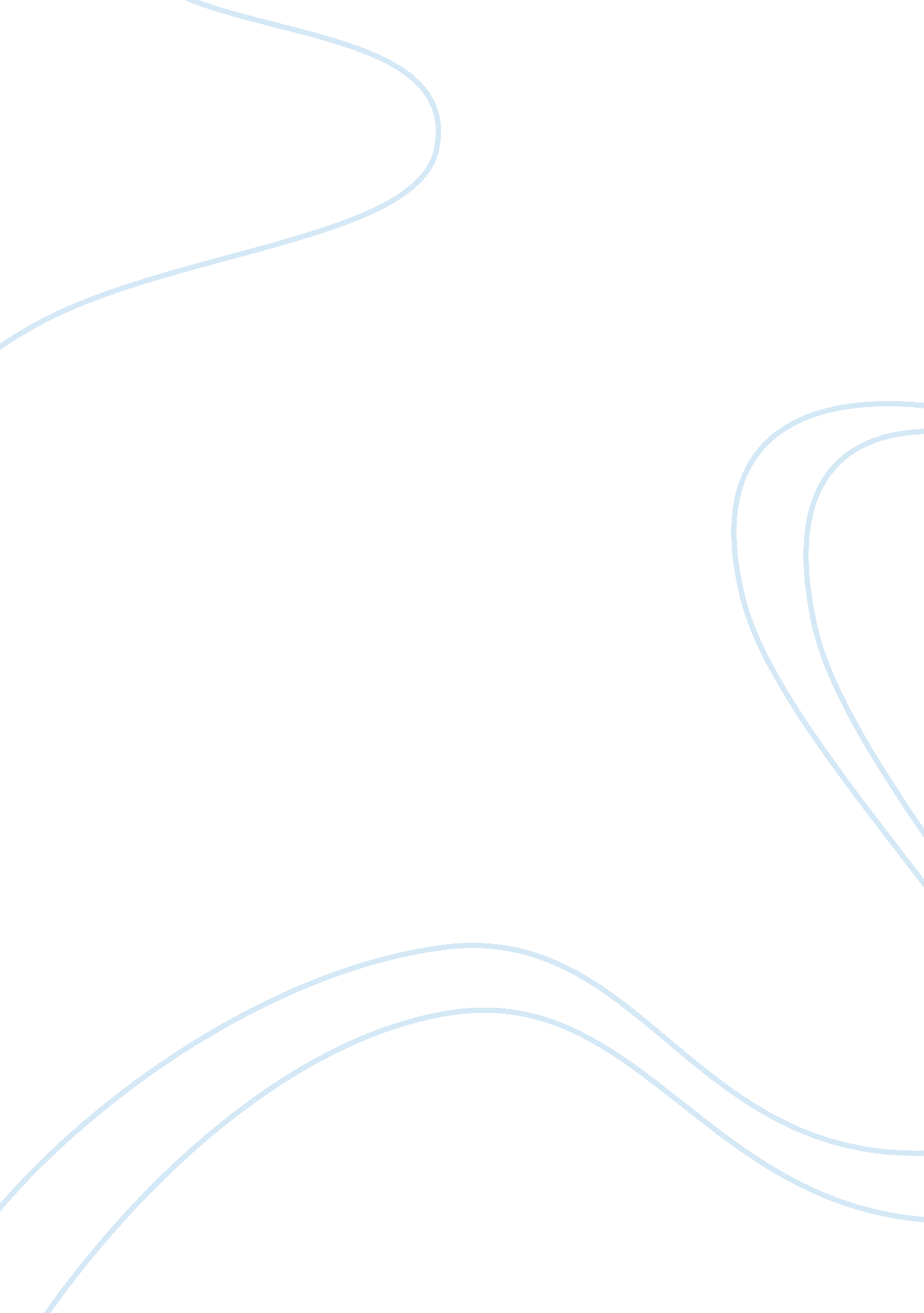 About paradise lost some of the things essay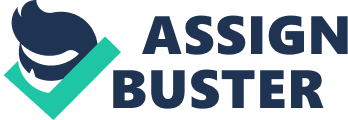 Influence of secondary epics by Cameos, Taos, Arioso. 4. Satin’s magnification and majesty are surely the effect of Million’s reading of the epics. While he is staunchly a Christian, his imaginative, intellectual and academic interests and orientation are formed by the Renaissance spirit. 5. PL is river by conflicts of different kinds. Between Christianity and other views of the world, medieval cosmology and modern scientific temper, liberalism and conservatism, different concepts of heroism. Consequently it gains in richness in texture and meaning with its variegated structure and points of view thou letting the reader come to any definite conclusion about the theme of the poem that is the justification of God’s ways to Man’. 6. Its the plenitude of responses and mudslinging number of interpretations that the work leads to that constitute the real success of the poem. Milton wants his readers to be forever in a conflict between traditional beliefs and individual interpretations. Faith should never be unquestioning and blind , it should be attained after all one’s doubts have been laid to rest. 